Pinot BiancoTicinoDenominazione di origine ControllataPinot BiancoTicinoDenominazione di origine Controllata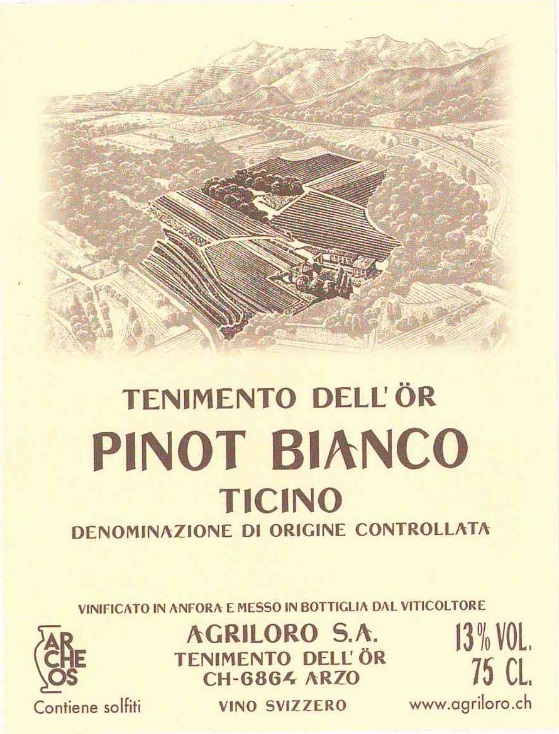 HerkunftTenimento dell’Ör in ArzoTenimento dell’Ör in ArzoTraubensortePinot BiancoPinot BiancoFarbeStrohgelb mit grünlichen ReflexenStrohgelb mit grünlichen ReflexenDuftSehr fein und diskret mit einer ausgeprägten Mineralität, die von eleganten Fruchtnoten begleitet wird.Sehr fein und diskret mit einer ausgeprägten Mineralität, die von eleganten Fruchtnoten begleitet wird.GeschmackLang und anhaltend, mit einem lebhaften und starken Charakter, dank einer schönen präsenten Säure und einer ausgezeichneten aromatischen Komplexität.Lang und anhaltend, mit einem lebhaften und starken Charakter, dank einer schönen präsenten Säure und einer ausgezeichneten aromatischen Komplexität.Lagerfähigkeit4/5 Jahren4/5 JahrenAlkoholgehalt13 Vol.%13 Vol.%VinifikationSanftes Pressen, gefolgt von einer Gärung und einer 11-monatigen Reifung in Cocciopesto-Amphoren mit einem Fassungsvermögen von 1000 Litern. Regelmäßige Wiedereinführung der Hefen mit der "Bâtonnage"-Technik.Sanftes Pressen, gefolgt von einer Gärung und einer 11-monatigen Reifung in Cocciopesto-Amphoren mit einem Fassungsvermögen von 1000 Litern. Regelmäßige Wiedereinführung der Hefen mit der "Bâtonnage"-Technik.AussschanktemperaturEs ist ratsam, nicht bei Temperaturen unter 10°C zu servieren, um einen guten aromatischen Ausdruck zu erhalten.Es ist ratsam, nicht bei Temperaturen unter 10°C zu servieren, um einen guten aromatischen Ausdruck zu erhalten.SpeisebegeleitungSüßwasserfisch, weißes Fleisch und Käse.Süßwasserfisch, weißes Fleisch und Käse.